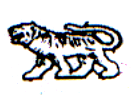 АДМИНИСТРАЦИЯ МИХАЙЛОВСКО МУНИЦИПАЛЬНОГО РАЙОНА ПРИМОРСКОГО КРАЯП  О С Т А Н О В Л Е Н И Е__________                                с. Михайловка                               №  ________О внесении изменений и дополнений в постановление администрации Михайловского муниципального района от 19.09.2016г. №564-па«Об установлении размера платы за содержание и ремонт жилого помещения для нанимателей жилых помещений  государственного жилищного фонда по адресу: Тарасовка, ул. ДОС, 3»В соответствии с частью 3 статьи 156, частью 4 статьи 158, Жилищного кодекса Российской Федерации, руководствуясь Федеральным законом от 06.10.2003 №131-ФЗ «Об общих принципах организации местного самоуправления в Российской Федерации», Уставом Михайловского муниципального района, администрация Михайловского муниципального районаПОСТАНОВЛЯЕТ:1. Внести в постановление администрации Михайловского муниципального района от 19.09.2016г. №564-па «Об установлении размера платы за содержание и ремонт жилого помещения для нанимателей жилых помещений  государственного жилищного фонда по адресу: Тарасовка, ул. ДОС, 3» следующее изменение: заменить по тексту постановления слова «ООО «ГУЖФ» обособленное подразделение «Уссурийский» словами «ФГБУ «ЦЖКУ» Минобороны России».2. Муниципальному казенному учреждению «Управление по организационно-техническому обеспечению деятельности администрации Михайловского муниципального района» разместить настоящее постановление на официальном сайте администрации Михайловского муниципального района.3. Настоящее постановление вступает в силу с момента размещения на официальном  сайте администрации Михайловского муниципального района.4. Контроль за выполнением настоящего постановления возложить на заместителя главы администрации муниципального района В.Г. Смирнову.Глава Михайловского муниципального района-глава администрации района                                                                      В.В. Архипов